GCSE – Graph Transformations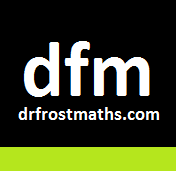 Mini-ExerciseTest Your Understanding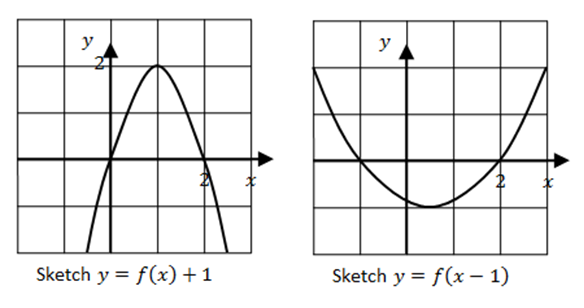 Question 1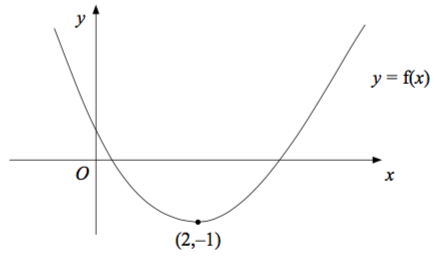 The diagram shows part of the curve with equation 
.The minimum point of the curve is at (2,–1) Write down the coordinates of the minimum point of the curve with equation  .......................... Question 2The diagram shows part of the curve with equation 
. The minimum point of the curve is at (2,–1) Write down the coordinates of the minimum point of the curve with equation  .......................... Question 3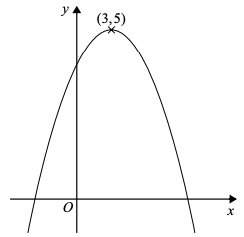 The diagram shows part of the curve with equation 
 The coordinates of the maximum point of the curve are .Write down the coordinates of the maximum point of the curve with equation  .......................... Question 4The curve with equation  has a maximum point at .Find the coordinates of the minimum point of the curve with equation  .......................... Question 5Here is the graph of  for  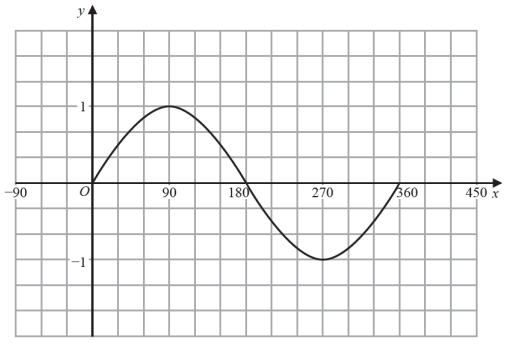 In , the graph of 
 has a maximum at the point .Write down the coordinates of . ..........................Question 6The graph of  is shown on the grid.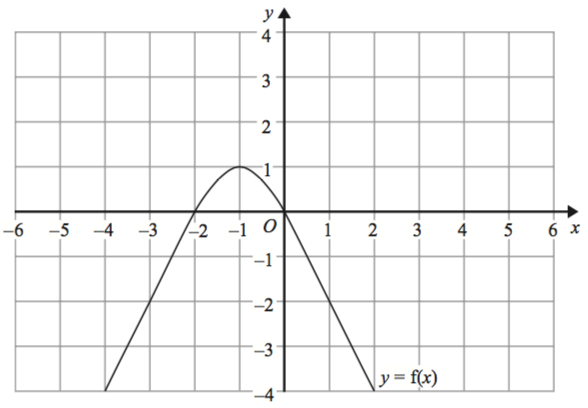 The graph of  has a turning point at the point . Write down the coordinates of the turning point of the graph of  .......................... Question 7The diagram shows part of the curve with equation  The coordinates of the maximum point of the curve are . The curve with equation  is transformed to give the curve with equation 
Describe the transformation.  ..........................Question 8The graph of  is shown on the grid.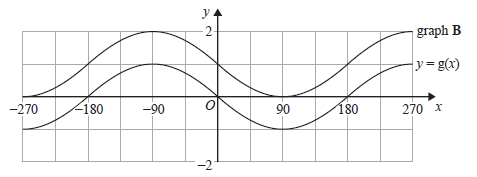 Graph  is a translation of the graph of .Write down the equation of graph . .......................... Question 9The graph of  is shown on the grid.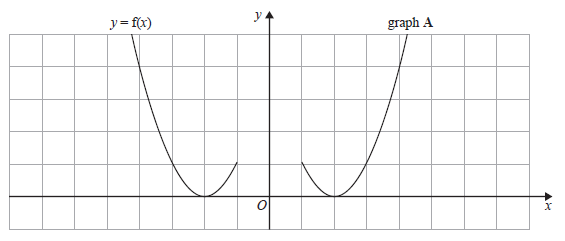 Graph  is a reflection of the graph of .Write down the equation of graph . .......................... Question 10This is a sketch of the curve with equation  .
It passes through the origin .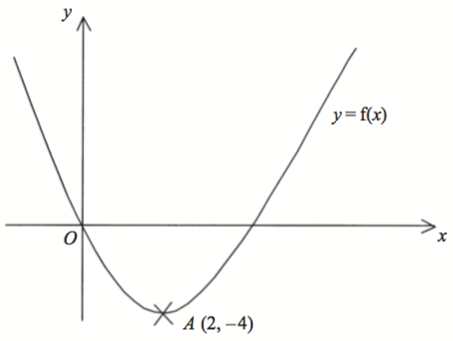 The only vertex of the curve is at .The curve with equation  has been translated to give the curve .Find  in terms of . .......................... Question 11Here is the graph of On the grid, draw the graph of 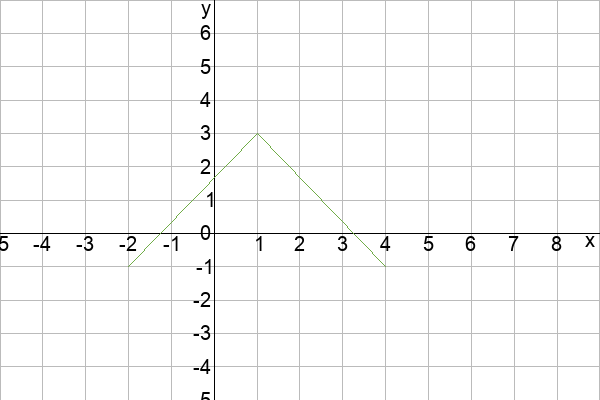 Question 12Here is the graph of On the grid, draw the graph of Question 13The coordinates of the turning point of the graph of  is .Hence describe the single transformation which maps the graph of  onto the graph of 
. ..........................Question 14Here is the graph of , where 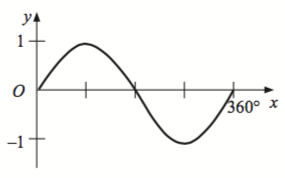 Match the following graphs to the equations.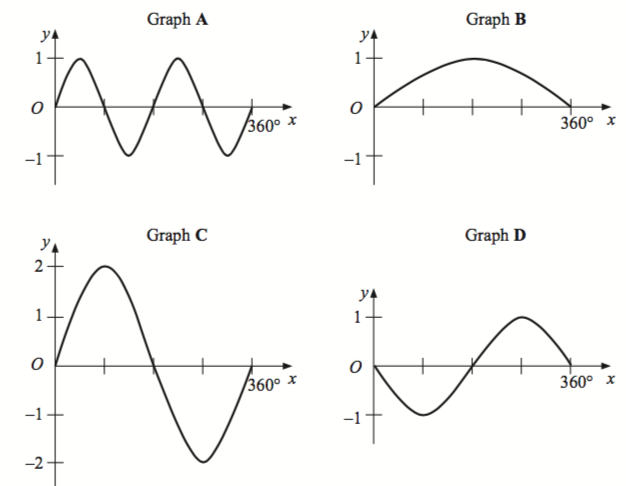 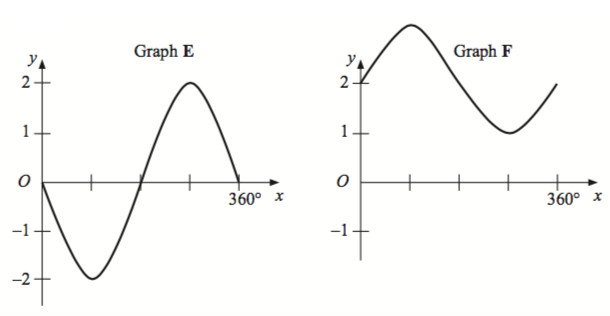 Question 15 Here is a sketch of the curve y = a cos bx° + c, 
0 ≤ x ≤ 360 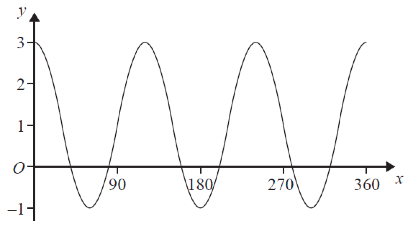  Find the values of a, b and c.  .......................... Equation Graph ............................................................................................................